       UNIVERSITY OF SANTO TOMAS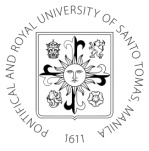    Office of the Secretary GeneralPHOTOGRAPHY SERVICE RESERVATION FORM							Date: ________________________________Sponsoring College/Faculty/Organization: __________________________________________________________Title of Activity/Event:  _________________________________________________________________________Special Guest:  ________________________________________________________________________________Date of Activity: _______________________________Time___________________________________________Venue:  ______________________________________________________________________________________Contact Person: _______________________________ Telephone no. ____________________________________							        ___________________________________________							                          (Signature over Printed Name)							           Dean/Assistant Dean/Faculty Secretary/DirectorApproved by:______________________________________Secretary - General_____________________________________________________________________________________	_______Upon approval of the request by the Father Secretary General, the CONTACT PERSON will be responsible for coordinating with DMD 1611 Photography, at Tel. Nos. 02-241-41-60; 0925-333-55-44, and 0917-532-04-53.  PLEASE SUBMIT THIS FORM AT LEAST SEVEN (7) WORKING DAYS BEFORE THE ACTIVITY.cc: DMD Photography/Applicant													SA:00-00-FO05OSG/11/29/2021